Publicado en Barcelona el 02/07/2018 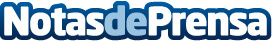 Marybola presenta Moana, su nueva colección tropical La joyería con base en Menorca confía en los minerales más exclusivos como la amazonita y las crisoprasas para hacer de ellas su sello personalDatos de contacto:Gloria Marybola971143545Nota de prensa publicada en: https://www.notasdeprensa.es/marybola-presenta-moana-su-nueva-coleccion Categorias: Nacional Moda Sociedad Baleares Consumo http://www.notasdeprensa.es